Direzione Tecnica                                                                                                                                                                                                 Verona, 06.03.2018CAPITOLATO SPECIALE D’APPALTO PER L’AFFIDAMENTO DEL SERVIZIO DI PULIZIA E SANIFICAZIONE, RACCOLTA DIFFERENZIATA E SMALTIMENTO RIFIUTI DELL’ANFITEATRO ARENA DI VERONA.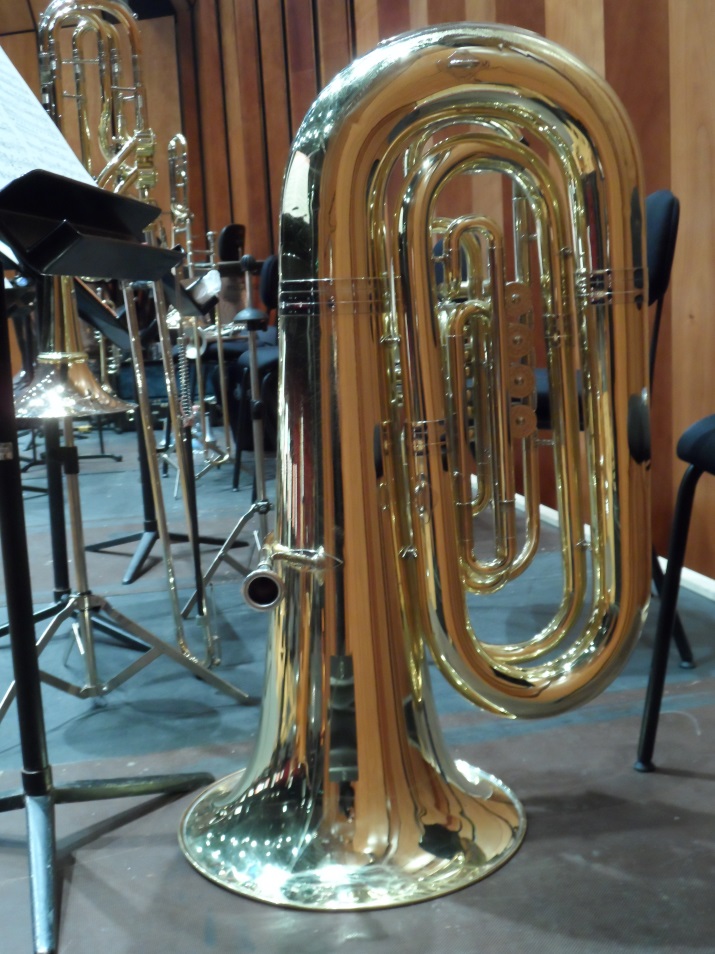 SOMMARIO :Capitolato speciale d’appalto per l’affidamento del servizio di pulizia:Art.  1  - Oggetto dell’appaltoArt.  2  -  Modalità e frequenzeArt.  3  -  Servizi igieniciArt.  4  -  Costo orarioArt.  5  - Attrezzature macchine e materialiArt.  6  - Personale ed orari di espletamento del servizioArt.  7  - Assicurazione per danni a persone e coseArt.  8  - Opere previdenziali ed assistenzialiArt.  9  - Durata dell’appaltoArt. 10 - Modalità di pagamentoArt. 11 - Inadempienze e sanzioniArt. 12 - Divieto di cessione del contrattoArt. 13 - Clausola compromissoriaArt. 14 - Spese contrattuali ed osservanza delle disposizioni legislative e regolamentiArt. 15 - Norme di SicurezzaArt. 16 – Eventuale Servizio disinfestazioniALLEGATO 1Articolo 1Il presente capitolato ha per oggetto il servizio di pulizia ordinaria dell’Anfiteatro Arena di Verona secondo le modalità e frequenze per ciascuno indicate nel successivo articolo 2.ELENCO PULIZIE ANNUALIANFITEATRO ARENA  (Frequenza-vedi allegato n.1)Pulizie platea zona pubblico e retropalco(Prove generali e Spettacoli Lirici : 60 circa)………………………………………  A CORPOPulizie dopo ogni Spettacolo Lirico…………………………………………………  A CORPOPulizie ed assistenza palcoscenico, servizi igienici, retropalco, platea, zona pubblico(Concerti Extra Lirica : circa 40 )……………………………………………………  A CORPOL’Appaltante avrà inoltre facoltà di richiedere, previo congruo preavviso, interventi di pulizia straordinaria con tariffa oraria.Articolo 2(Modalità e frequenze)Il servizio di pulizia dovrà essere svolto con le modalità  e frequenze minimali indicate nell’allegato n°1.Qualora il piano progetto per l’esecuzione del servizio presentato dalla Ditta Aggiudicataria prevedesse modalità e frequenze diverse, comunque esclusivamente migliorative del servizio, queste ultime saranno vincolanti per la medesima. In tal caso il presente articolo sarà sostituito a tutti gli effetti del piano/progetto presentato dalla Ditta Aggiudicataria.Al di là delle indicazioni contenute nei suddetti prospetti, l’Impresa dovrà comunque eseguire quanto indispensabile per conservare il decoro e l’igiene degli ambienti oggetto dell’appalto.Articolo 3(Servizi igienici)In aggiunta ed integrazione al precedente articolo, la Ditta Appaltatrice si assume l’onere di rifornire quotidianamente tutti i servizi igienici, oggetto del presente appalto, di carta igienica, sapone (solido o liquido), salviette asciugamano (o altri idonei mezzi ad aria calda, previo accordo con i responsabili dei servizi), sacchetti.Articolo 4(Costo orario)Si riferisce agli interventi straordinari richiesti dalla Fondazione Arena e non inclusi negli interventi a corpo.Il costo indicato è comprensivo dei prodotti di consumo e delle spese generali e di amministrazione.Articolo 5(Attrezzature macchine e materiali)L’Appaltatore ha l’obbligo di approntare mezzi e condizioni di lavoro tali da assicurare il rispetto di cui alle norme del D.Lgs. 81/08 sulla sicurezza nei luoghi di lavoro.Tutti gli attrezzi, gli utensili, i macchinari ed i materiali per eseguire le pulizie, come pure i sacchi portarifiuti in plastica, dovranno essere apportati a cura e spesa dell’Appaltatore. Prima dell’inizio del servizio l’Appaltatore dovrà fornire le schede tecniche e di sicurezza, redatte in lingua italiana, di tutti i prodotti ( detergenti, disinfettanti, etc. ) che intende impiegare, comprendenti: •	Il nome del produttore;•	La caratteristica del prodotto;•	Il contenuto in percentuale del principi attivi;•	Il dosaggio di utilizzo;•	Il pH della soluzione in uso;•	I simboli di pericolo, le frasi di rischio e prudenza e le indicazioni per il primo intervento;•	I numeri di telefono dei Centri Antiveleno presso i quali sono depositate le schede di sicurezza.Per i prodotti sanificanti, inoltre, è indispensabile fornire la documentazione sperimentale di Ente abilitato che attesti la validità del prodotto per la riduzione della carica batterica, mentre le concentrazioni d’uso devono garantire l’efficacia antibatterica indicata da detta documentazione.E’ vietato l’uso di prodotti tossici e/o corrosivi in particolare quelli:•	Classificati come Molto Tossici  ( T+), Tossici (T), Corrosivi (C), Nocivi (Nx), Irritanti associati alla classe di rischio  R14, R42 e/o R43 o pericolosi all’ambiente come da direttiva 1999/45/EC e il D.Lgs. 65/2003;•	Contenenti composti organici volatili in concentrazione superiore al 10% in peso del prodotto ( 20% nel caso di prodotti per pavimenti )•	Quelli classificati come cancerogeni, mutageni o tossici per la riproduzione ( R60, R61 ) che possono provocare danni gravi irreversibili o gravi danni alla salute dietro una prolungata esposizione secondo la direttiva 67/548/Cee ed il D.Lgs. 52/1997;•	Idrocarburi aromatici o alogenati;•	Acido Etilendiamminotetracetico (EDTA);•	Alchifenoletossilati;•	Formaldeide e composti che ne possono contenere;•	Sbiancanti a base di cloro•	Composti organici alogenati;•	Ftalati;•	Prodotti odorigeni sintetici•	Contenenti tensioattivi non rapidamente biodegradabili•	Contenenti conservanti con un potenziale di bio-accumulo.Sono altresì vietati i prodotti spray con propellenti a base di clorofluorocarburi ( CTF ).Il Committente si riserva di effettuare dei prelievi a campione dei prodotti chimici e delle soluzioni pronte per l’uso, per verificare le caratteristiche dei prodotti e l’esatta percentuale dei dosaggi e delle soluzioni.Sarà a carico dell’Ente appaltante la fornitura dell’acqua e dell’energia elettrica per il funzionamento delle macchine impiegate di sua proprietà e prima dell’inizio del servizio dovrà fornire copia del certificato di conformità e scheda tecnica dettagliata delle attrezzature e macchinari che impiegherà.Tutte le macchine e i componenti di sicurezza dovranno essere conformi a quanto stabilito dal D.P.R. 24 luglio 1996 n° 459; le macchine e le attrezzature impiegate nell’espletamento del servizio, dovranno essere conformi a quanto stabilito dal D.Lgs. 9 aprile 2008/81.L’Appaltatore sarà responsabile della custodia sia delle macchine che delle attrezzature sollevando il Committente da ogni responsabilità per eventuali danni o furti.Nelle maggiori sedi verrà messo a disposizione dell’Appaltatore idoneo locale con porta munita di chiave da adibire a deposito di materiali e spogliatoio per il personale; una copia delle chiavi dovrà comunque rimanere, per ogni evenienza, al Committente.I prodotti disinfettanti devono essere contenuti in idonei contenitori muniti di numero di registrazione del Ministero della Sanità.L’Amministrazione appaltante si riserva la possibilità di controllare l’idoneità dei prodotti chimici e delle soluzioni pronte all’uso, effettuando, ove occorra, prove specifiche; in caso di esito sfavorevole delle stesse la Ditta dovrà immediatamente sostituire i prodotti risultanti non idonei con altri corrispondenti.Le macchine e gli attrezzi di proprietà dell’Impresa dovranno essere in perfetto stato di pulizia ed efficienza inoltre dotate di un adeguato sistema di insonorizzazione e conformi alle norme di sicurezza vigenti ed alle necessità di servizio.Gli aspiratori per polveri dovranno essere dotati di microfiltri a norma di legge.L’Appaltatore è custode dei locali adibiti a deposito del materiale ed attrezzature o adibiti a spogliatoi e, comunque, di tutto quanto in essi contenuto sia di sua proprietà, sia di proprietà dell’Amministrazione appaltante.Articolo 6(Personale ed orari di espletamento del servizio)L’Appaltatore dovrà assicurare l’espletamento del servizio con frequenze minime indicate al precedente articolo n. 2 o quelle indicate nel piano/progetto per la gestione del servizio, ove migliorative.Al fine di promuovere la stabilità occupazionale nel rispetto dei principi dell’Unione Europea, e ferma restando la necessaria armonizzazione con l’organizzazione dell’operatore economico subentrante e con le esigenze tecnico-organizzative e di manodopera previste nel nuovo contratto, l’aggiudicatario del contratto di appalto è tenuto ad assorbire prioritariamente nel proprio organico il personale già operante alle dipendenze dell’operatore economico uscente, come previsto dall’articolo 50 del Codice, garantendo l’applicazione dei CCNL di settore, di cui all’art. 51 del d.lgs. 15 giugno 2015, n. 81.Il personale in servizio dovrà mantenere un contegno corretto e dovrà essere di assoluta fiducia e di provata riservatezza; inoltre, dovrà essere di gradimento dell’Amministrazione appaltante, la quale si riserva la facoltà insindacabile di richiedere la sostituzione di quello non desiderabile.Il personale dell’appaltatore dovrà presentarsi in ordine nella persona e dotato di apposita divisa, sulla quale sarà indicata la denominazione dell’Impresa; il personale addetto al servizio di pulizia, inoltre, dovrà essere dotato di cartellino identificativo con nominativo e fotografia in modo da poter accedere agli uffici.La Ditta Aggiudicataria dovrà altresì a provvedere a sua cura e  spese alla fornitura di tutto il materiale di protezione individuale contro gli infortuni  previsto dalla normativa vigente.Il personale dell’Appaltatore dovrà far carico gerarchicamente ad un responsabile designato dalla Ditta, il quale dovrà tenere contatti con l’Ufficio Acquisti, la Direzione Tecnica per quanto attiene allo svolgimento del servizio e con la Direzione di Produzione per ricevere richieste ed istruzioni per eventuali prestazioni estemporanee e contingenti. A tal fine la Ditta Aggiudicataria comunicherà formalmente il nominativo della persona designata con l’indicazione del recapito e del numero di telefono.Tutti gli addetti alla pulizia dovranno lasciare immediatamente i locali al termine del servizio. Essi non dovranno spostare fascicoli, carte, disegni ed altra documentazione né dovranno aprire cassetti e armadi.Nell’esecuzione del servizio il personale addetto dovrà economizzare l’uso dell’energia elettrica spegnendo le luci non necessarie e dovrà provvedere a chiudere le imposte a fine lavoro. Ogni addetto alle pulizie dovrà, inoltre, provvedere al termine del servizio alla chiusura degli accessi.I dipendenti dell’Impresa dovranno mantenere il segreto d’ufficio su fatti o circostanze concernenti l’organizzazione e l’andamento della Fondazione Arena di Verona, dei quali abbiano avuto notizia durante l’espletamento del servizio.In caso di sciopero o di altra manifestazione che determini improvvisa o insostituibile massima carenza di personale, dovrà essere assicurato un servizio di emergenza dadefinirsi in accordo con l’Amministrazione appaltante per garantire il mantenimento dei servizi minimi indispensabili (con ovvia esclusione di assenze per ferie, malattie, aspettative, dimissioni, per le quali dovrà sempre essere garantita la sostituzione).L’Appaltatore è tenuto ad osservare ad applicare integralmente, nei confronti dei propri dipendenti e, se costituita in forma di società cooperativa, anche nei confronti dei soci-lavoratori impegnati nell’esecuzione dei lavori oggetto dell’appalto, un trattamento economico e normativo non inferiore a quello risultante dal Contratto Collettivo Nazionale di Lavoro per i lavoratori delle imprese di pulizia, disinfestazione e derattizzazione sottoscritto dalle Organizzazioni Imprenditoriali e dei Lavoratori comparativamente più rappresentative nonché gli accordi integrativi aziendali.Prima dell’inizio dell’appalto, l’appaltatore comunicherà per iscritto all’Amministrazione Appaltante ( Ufficio Acquisti ) i nominativi delle persone impiegate, le rispettive qualifiche, il numero delle ore giornaliere che ciascuno deve espletare e l’elenco dettagliato delle attrezzature e macchinari che intende utilizzare al fine di assicurare la perfetta e tempestiva esecuzione delle pulizie. Uguale comunicazione sarà effettuata nel caso di variazioni permanenti del personale impiegato con esclusione delle sostituzioni per ferie o malattie brevi.In caso di inadempimento si applicheranno le sanzioni di cui al successivo articolo 11.Articolo 7(Assicurazioni per danni a persone o cose)L’Impresa dichiara di assumere in proprio ogni responsabilità in caso di infortuni e in caso di danni arrecati, eventualmente alle persone ed alle cose tanto dell’Amministrazione che di terzi, nell’esecuzione delle prestazioni di cui al presente contratto. A tal fine l’appaltatore deve essere in possesso, prima dell’inizio della gestione del servizio, di idonea polizza assicurativa con primaria Compagnia, per un massimale non inferiore a € 2.500.000,00 (duemilionicinquecentomila/00).Articolo 8(Oneri previdenziali ed assistenziali)Tutti gli obblighi e gli oneri assicurativi, antinfortunistici, assistenziali e previdenziali derivanti da rapporto di lavoro sono a carico dell’appaltatore, il quale ne è il solo responsabile, con esclusione di ogni diritto di rivalsa nei confronti dell’Appaltante medesimo e di ogni indennizzo.Qualora l’Impresa o chi per essa non dovesse provvedere al risarcimento o alla riparazione del danno, nel termine fissato nella relativa lettera di notifica, l’Appaltante resta autorizzato a provvedere direttamente, a danno dell’Impresa, trattenendo l’importo sul canone di prima scadenza.Ai sensi dell’art. 5 della Legge 25 gennaio 1994 n° 82, recante disciplina delle attività di pulizia, il Committente provvederà al pagamento del corrispettivo dovuto all’Appaltatoreprevia esibizione da parte di questo ultimo della documentazione  ufficiale attestante il versamento dei contributi previdenziale ed assistenziali e dei premi assicurativi obbligatori contro gli infortuni sul lavoro in favore dei lavoratori.Qualora l’Appaltatore risulti inadempiente con il versamento dei contributi e con il pagamento delle retribuzioni correnti dovute al personale addetto al servizio, il Committente procederà alla sospensione del pagamento corrispettivo ed assegnerà all’Appaltator e il termine massimo di 20 giorni entro il quale deve procedere alla regolarizzazione della sua posizione comprovata da idonea documentazione.Nel caso di inottemperanza a tale obbligo, o qualora siano riscontrate irregolarità, l’Appaltante segnalerà la situazione al competente Ispettorato del Lavoro.I suddetti obblighi vincolano l’Impresa anche nel caso che non sia aderente alle associazioni stipulanti o receda da esse.La Fondazione Arena di Verona, nel caso di conferma da parte dell’Ispettorato del Lavoro di Verona della violazione degli obblighi di cui sopra e previa diffida all’Impresa, potrà dare a proprio insindacabile giudizio, corso alla risoluzione del contratto.Articolo 9(Durata dell’appalto)Il servizio avrà durata dal 01.05.2018 al 31.12.2018.Articolo 10(Modalità di pagamento)La Ditta aggiudicataria dovrà mensilmente compilare appositi modelli prestampati da allegare alle fatture, al fine di attestare la buona esecuzione delle pulizie ed il rispetto della programmazione degli interventi periodici.Detti modelli dovranno essere distinti per ogni servizio e dovranno riportare la firma a convalida della puntuale esecuzione da parte del Responsabile del servizio interessato, il quale potrà apporre eventuali osservazioni in merito, nello spazio all’uopo riservato.L’Impresa aggiudicataria, inoltre, si obbliga, ai sensi del comma 2 dell’art. 5 della legge 25 gennaio 1994, n. 82, ad esibire al momento della presentazione delle fatture, la documentazione attestante il versamento dei contributi previdenziali (INPS) ed assicurativi (INAIL) relativa al mese immediatamente precedente. Nel caso di inottemperanza a tale obbligo o qualora siano riscontrate irregolarità, la Fondazione Arena di Verona segnalerà la situazione al competente Ispettorato del Lavoro.La liquidazione delle fatture sarà subordinata alla presentazione della documentazione relativa sia alla puntuale esecuzione del servizio sia al regolare versamento dei contributi assicurativi e previdenziali. Tale liquidazione avverrà di norma entro 90 giorni dal ricevimento delle fatture.Durante la vigenza contrattuale l’Appaltante si riserva la facoltà di effettuare controlli straordinari sull’esecuzione del servizio di pulizia con particolare riguardo alle condizioni ed alle modalità indicate nel piano-progetto presentato dalla Ditta aggiudicataria.Articolo 11(Inadempienze e sanzioni)In caso di inadempienze degli obblighi assunti dalla Ditta aggiudicataria, la stessa sarà tenuta a porvi rimedio con tempestività iniziando gli interventi entro il giorno successivo alla diffida, anche telefonica o via fax.Qualora si dovessero verificare inadempienze o danneggiamenti agli immobili, mobili o materiali dell’Appaltante o di terzi, questi si riserva la facoltà di rivalersi nei confronti della Ditta aggiudicataria.Per qualsiasi inadempienza, l’Appaltatore è passibile di una penalità fissa di € 300,00 (trecento/00); tale somma sarà defalcata a seguito di nota di accredito che la Ditta dovrà rilasciare tempestivamente mediante ritenuta sulla prima fattura in pagamento.Verificandosi, inoltre, abusi o deficienze nell’adempimento degli obblighi contrattuali senza il tempestivo intervento della Ditta, l’Appaltante avrà la facoltà di ordinare e fare eseguire d’ufficio, nel modo che riterrà più opportuno, i lavori necessari per la regolare esecuzione del servizio, addebitando la relativa spesa all’Appaltatore.L’Amministrazione si riserva espressamente la facoltà di risolvere il contratto previa diffida ad adempiere ai sensi di legge, provvedendo all’incameramento della cauzione e fatta salva ogni azione per danni, a seguito della notifica di tre diffide conseguenti a ripetuta inosservanza da parte dell’Appaltatore anche di uno solo degli obblighi contrattuali.Articolo 12(Divieto di cessione del contratto)La Ditta Aggiudicataria è la sola ed unica responsabile di tutti gli obblighi derivanti dal contratto: pertanto, è fatto espresso divieto di cessione totale o parziale del contratto, sotto pena di risoluzione. Articolo 13(Clausola compromissoria)Per tutte le controversie relative all’esecuzione contrattuale le parti sono tenute a richiedere il giudizio di un collegio arbitrale, composto da un rappresentante dell’Ente appaltante e da un rappresentante della Ditta, presieduto da un esperto del settore nominato d’accordo tra le parti e, in mancanza di accordo, dal Presidente del Tribunale di Verona.Gli arbitri decideranno secondo le norme del diritto, con procedura rituale.L’anticipazione delle spese del giudizio arbitrale sarà sopportata dalla parte che avanzerà domande di arbitrato. Gli arbitri decideranno a carico di quale delle parti, ed in quale proporzione, dovranno far carico le spese di giudizio.Comunque, in ogni caso, sarà esclusivamente competente il FORO di VERONA.Articolo 14(Spese contrattuali ed osservanza delle disposizioni legislative e regolamentari)Le imposte e tasse e le spese inerenti e conseguenti alla stipulazione ed al perfezionamento del contratto faranno carico all’Appaltatore.Per quanto non previsto nel presente capitolato speciale, si fa riferimento alle disposizioni del regolamento per l’Amministrazione del Patrimonio e della Contabilità Generale dello Stato approvato con R.D. 23 maggio 1924, n. 827, nonché a tutte le altre norme vigenti in materia.Articolo 15( Norme di Sicurezza )L’Impresa aggiudicataria ha l’obbligo di:•	Fornire copia del proprio DVR/ autocertificazione;•	Rendere edotti i dipendenti addetti al servizio dei rischi specifici presenti presso la Committenza, come da DUVR;•	Disporre ed esigere che i lavoratori osservino le norme di sicurezza nell’ambiente di lavoro in cui sono chiamati a prestare servizio, dotandoli all’occorrenza di dispositivi di protezione individuale ai sensi del Testo Unico ( D.Lgs. 81/2008 )Articolo 16( l’Eventuale  Servizio Disinfestazione costituisce requisito preferenziale )All’inizio di ogni stagione d’Opera si richiede un servizio di igiene ambientale con interventi di disinfestazione e derattizzazione presso gli arcovoli dell’Anfiteatro Arena, si chiede inoltre di predisporre una rete di erogatori fissi di esche rodenticide nelle aree a rischio per la presenza di roditori.I preparati dovranno essere confezionati e posizionati in modo tale da escludere la possibilità di venire a contatto con le persone.Nelle aree sottoposte a trattamento dovrà essere installata idonea segnaletica indicante l’operazione in corso, il nome della ditta esecutrice e il proprio recapito telefonico, oltre all’indicazione della sostanza antidoto da utilizzare in caso di avvenuto contatto con le esche ratticida.Per il servizio programmato si richiede:•	Intervento di rodenticida d’urto,•	Ciclo ordinario di interventi rodenticidi completo con minimo 7 interventi,•	Ciclo completo di interventi entomocidi su striscianti ( blatte ) con minimo 7 interventi,•	Ciclo ridotto di interventi di disinfestazione con minimo 3 prestazioni.Ulteriori interventi potranno essere richiesti dal Servizio Tecnico e/o della Direzione di Fondazione Arena; gli stessi dovranno effettuarsi entro 12 ore dalla segnalazione.ALLEGATO n.1ANFITEATRO ARENA PULIZIE DURANTE FESTIVAL LIRICO A CORPO :I seguenti interventi di pulizie dovranno essere assicurati, a corpo, secondo le seguenti indicazioni di massima; naturalmente tale elenco è da considerarsi indicativo e potrà essere successivamente variato, su indicazione della Fondazione Arena e previo congruo preavviso (2 giorni) in relazione ai programmi della stessa :a)	PULIZIE GIORNALIERE: da maggio alla fine degli spettacoli (primi di settembre) :  giorni 120 circa – personale richiesto n.5 per 8,5 ore (08.00-12.00 e 14.00-18.30)Per pulizie zona retropalco, vomitori, cameroni masse, camerini artisti, uffici, biglietterie esterne, vallo Arena, servizi igienici, poltrone settore stampa ed artisti, vallo Arena lato San Nicolò e Municipio, quant’altro necessita secondo le indicazioni della Direzione Tecnica e/o dell’Ufficio Produzione.b)	 PULIZIE ORDINARIE DI PALCOSCENICO, STRAORDINARIE E PER PIOGGIA : giorni 100 circa – personale richiesto n.5 per 6,5 ore (18.30-01.00)A disposizione della Direzione per eventuali interventi di pulizia in occasione di prove tecniche, ante-generali, generali, recite (prosciugamento palcoscenico, golfo mistico e quant’altro necessita). c)	PULIZIE VARIE E SERVIZI IGIENICI NEL CORSO DELLE RECITE : giorni 50 circa (secondo il calendario di produzione)GRADINATE : personale richiesto n.8 per 5 ore circa (dalle ore 19.00 all’andata in scena dell’ultimo atto)PLATEA : personale richiesto n.6 per 6 ore circa (dalle ore 19.30 fino alla fine dello spettacolo).d)	SERVIZI DI RETROPALCO – PROVE ANTEGENERALI, GENERALI, RECITE : giorni  60 circa, secondo il calendario di produzione – personale richiesto n.6 per 5 ore circa (dalle ore 19.00 a fine spettacolo, a disposizione delle Direzioni). e)  PULIZIE GENERALI: RETROPALCO, VIE DI ACCESSO, SERVIZI IGIENICI, UFFICI,   MAGAZZINO, CAMERONI: nel periodo di montaggio (Marzo / Aprile) ed in periodo di smontaggio (Settembre / Ottobre) : giorni120 circa – personale richiesto n.2 per 5 ore al giorno, secondo necessità.f)  IN CASO DI PIOGGIA L’ ASCIUGATURA DEL PALCOSCENICO  DOVRA’ ESSERE EFFETTUATA ENTRO  VENTI MINUTI DALLA FINE DELL’EVENTO ATMOSFERICO.Prima dell’inizio dell’attività delle masse artistiche e tecniche, tra la fine di marzo e l’inizio di maggio, sarà vostra cura informarvi presso la nostra Direzione Tecnica per conoscere la data esatta di entrata per poter effettuare una pulizia approfondita di tutti i cameroni dell’Anfiteatro.      Particolare cura dovrà essere posta nella rimozione del guano dei piccioni che stazionano negli arcovoli dell’Arena e nella pulizia delle aree progressivamente interessate dai montaggi e smontaggi delle strutture di platea e palcoscenico, al fine di assicurare con continuità un aspetto decoroso all’Anfiteatro.PULIZIE “A CORPO” :ZONA PLATEA, GRADONI, PASSAGGI INTERNI, SERVIZI IGIENICI, ARCOVOLI, VIE DI ACCESSO :Per queste pulizie sarà corrisposto un compenso unitario “a corpo”, da convenire per ogni giornata di intervento, in rapporto al calendario manifestazioni nell’Anfiteatro.La Ditta Aggiudicataria del servizio dovrà assicurare le complete pulizie dell’Anfiteatro Arena – retropalco escluso – dopo ogni spettacolo, come da calendario delle rappresentazioni di anno in anno predisposto dalla Fondazione Arena, relativo alle recite e prove generali nelle quali sia presente il pubblico.Tale sevizio dovrà iniziare alle ore 02.00 del mattino e dovrà essere concluso entro e non oltre le ore 06.00 della mattina stessa; esso comprende la pulizia generale di tutti i gradoni, della platea, golfo mistico, vomitori, di tutti i corridoi e passaggi interni (fino alle chiusure lato Municipio e lato S. Nicolò), dei servizi igienici interni ed esterni, delle uscite interne e degli ingressi esterni; particolare cura dovrà essere posta nella pulizia dell’ingresso del cancello n° 1; dovrà essere inoltre provveduto alla spolveratura di tutti i posti numerati (poltrone e poltroncine di platea e di gradinata); il materiale raccolto dovrà essere smaltito a cura della Ditta Appaltatrice o da Ditta incaricata dall’Appaltatrice.PULIZIE “A CORPO” CONCERTI EXTRA LIRICA :•	Pulizia ed assistenza al palcoscenico nella giornata del concerto ed al termine dello stesso;•	Pulizie varie ed assistenza ai servizi igienici nella giornata del concerto ed al termine dello stesso;•	Pulizie ed assistenza al retropalco nella giornata del concerto.Minimo n.3 addetti dalle ore 09.00 alle ore 20.00 nella giornata del ConcertoMinimo n.8 addetti dalle ore 20.00 alla fine del Concerto.Alla fine del concerto dovranno iniziare le pulizie del retropalco con gli arcovoli dati in concessione, vomitori, servizi igienici interni ed esterni nel vallo, poltroncine di gradinata, platea e foyer, gradoni corridoi interni, uscite;  questo all’interno dell’Anfiteatro.Nel vallo Arena sia nel lato San Nicolò che sul lato Municipio e su p.zza Mura Gallieno dove solitamente viene installato il backstage delle produzioni è ancora richiesta un’accurata pulizia; gli interventi dovranno  terminare entro le ore 06.00 della mattinata stessa.                                                                      Ing. Michele G. Olcese                                                                         Direttore Allestimenti Scenici                                                             Direttore Tecnico e Sicurezza